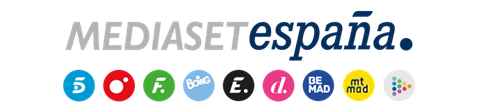 Madrid, 7 de febrero de 2023El viaje de Jordi Cruz a la Grecia mitológica inaugura la novena temporada de ‘Planeta Calleja’Pedro Piqueras en La Palma, Dulceida en Israel, Laura Londoño en Colombia, Ana Mena en Tailandia y Palomo Spain en Laponia finlandesa serán los invitados y destinos de las nuevas entregas que emitirá Cuatro.Salir de su zona de confort y embarcarse en una aventura irrepetible; recorrer impresionantes lugares del mundo de una forma que resultaría casi imposible en un viaje convencional, visitando enclaves inusuales, realizando actividades singulares y empapándose de culturas desconocidas; y vivir la experiencia dejándose llevar para dejar aflorar sus sentimientos y mostrar su cara más íntima. Esta es la irrechazable propuesta con la que ‘Planeta Calleja’ ha encandilado a decenas de famosos a lo largo de su historia y que Jordi Cruz ha recogido para viajar con Jesús Calleja a la Grecia mitológica en el estreno de la novena temporada del programa, que Cuatro estrenará mañana miércoles a las 22:45 horas. Gran amante de las culturas clásicas, el chef catalán viaja a Tesalia para comenzar su aventura en la Península de Pelión, donde según la mitología vivían los centauros. Junto a Calleja realizará un trekking a través de las montañas de Pelión, recorriendo varias aldeas y llegando al mar a caballo. Durante un recorrido en velero por el Golfo de Volos, desde el que partió la famosa expedición mitológica de Jasón y los Argonautas, pescarán erizos que Cruz utilizará para preparar un suculento plato en cubierta.Un descenso de cañones por las laderas orientales de la península, con rápeles de hasta 35 metros de altura; y una visita a los espectaculares monasterios suspendidos de Meteora, donde podrán cambiar impresiones con un monje ortodoxo, serán otras de las actividades que realizará Jordi Cruz, que en los altos del camino, a lo largo de sus charlas con Calleja, contará vivencias, anécdotas e íntimos y emocionantes recuerdos de su vida.Los invitados de la nueva temporadaLas sucesivas entregas de ‘Planeta Calleja’ contarán con el periodista Pedro Piqueras, que recorrerá la isla de La Palma tras las erupciones del Cumbre Vieja; la influencer Dulceida, que tendrá ocasión de visitar los Santos Lugares, el desierto y el Mar Muerto en Israel; la actriz Laura Londoño, con la que Calleja cambiará el rol para convertirla en la anfitriona de un periplo por Colombia y la selva amazónica; el diseñador de moda Palomo Spain, que vivirá su experiencia más fría y participará en una carrera en trineo en Laponia finlandesa; y la cantante Ana Mena, que viajará junto a Calleja a Tailandia para conocer un proyecto benéfico que atiende a niñas rescatadas de la explotación sexual y a elefantes maltratados, junto a los que vivirá una increíble experiencia.Realizado en colaboración con Zanskar Producciones, ‘Planeta Calleja’ concluyó su octava temporada el pasado mes de mayo con una media de 889.000 espectadores y el mejor share desde 2018, un 8%. Creció en target comercial hasta el 9,3% de cuota de pantalla y mejoró su registro entre los públicos de 35-54 años (9,9%), 25-34 años (9%), 4-12 años (8,8%) y 55-64 años (8,3%). En lo que respecta a mercados geográficos, destacaron sus datos en Castilla y León (10%), Asturias (9,6%), Murcia (9,6%), Madrid (9,2%), Canarias (9%), Aragón (8,5%) y Andalucía (8,4%).